Programme Leader 2014-2020Positionnement par rapport à la stratégie de développement du Pays Cœur d’Hérault :Comment se positionne votre projet dans la stratégie : Reportez-vous aux 3 axes et 7 fiches-actions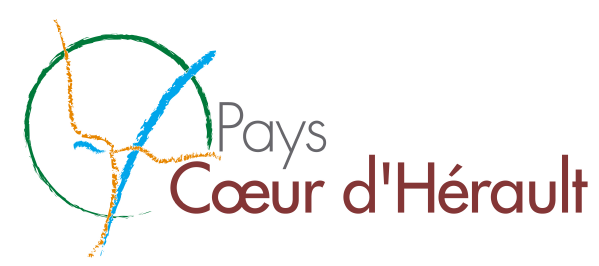 Note de présentation du projet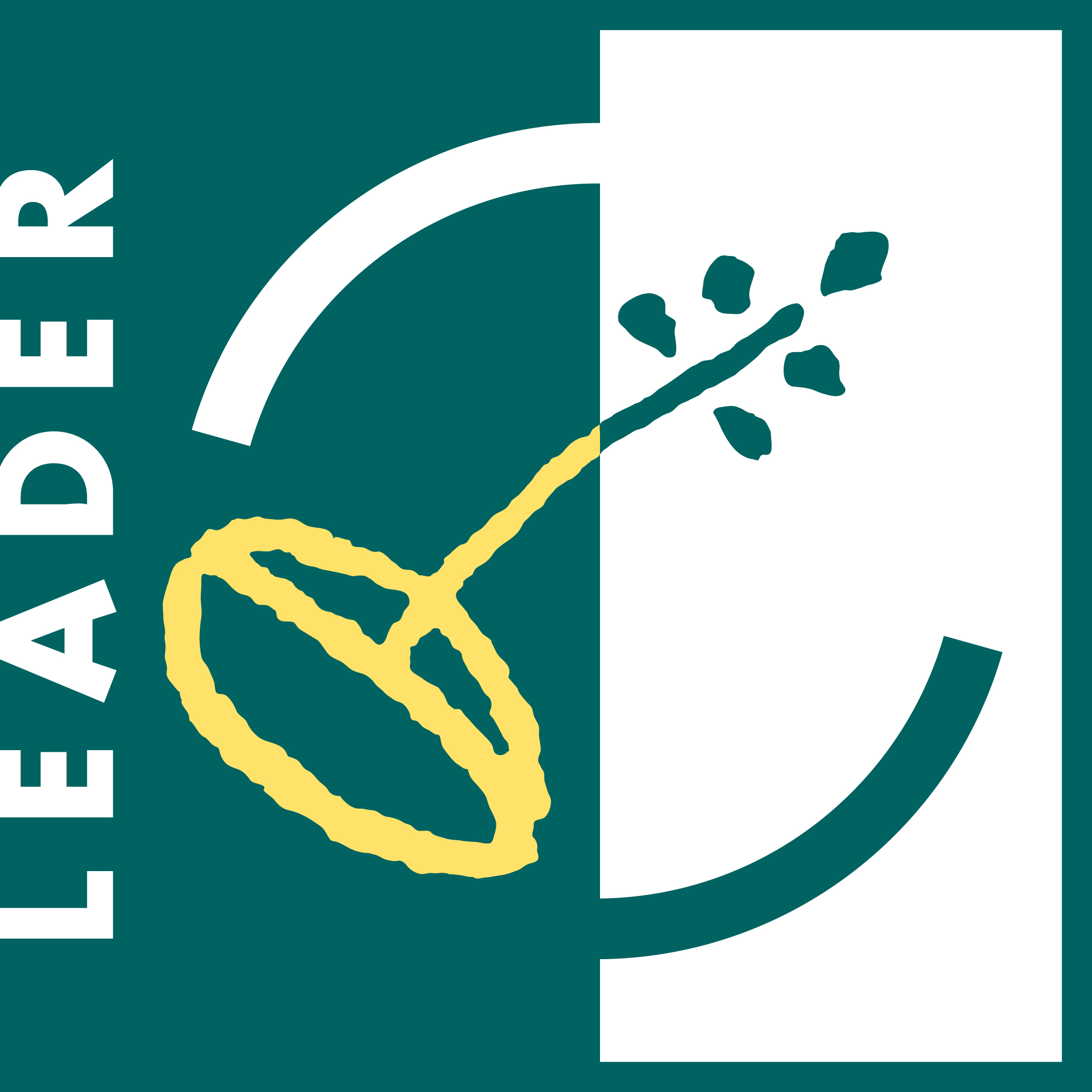 Intitulé du projetMaître d’ouvrage/ porteur Statut du maître d’ouvrage Localisation du projet  Date souhaitée de début d’opération 	Date prévisionnelle de fin d’opération AXE N°Fiche-ActionsN°Principes de sélection favorables(Reportez-vous aux principes de la grille de selection concernée pour argumenter)DESCRIPTION : Contexte :Objectifs prioritaires :Cibles prioritaires :Actions et modalités de mise en œuvre :Partenaires techniques/associés du projet :Réalisations/résultats/impacts attendus :Coût estimé :Postes de dépenses identifiés :Cofinancements publics envisagés :DESCRIPTION : Contexte :Objectifs prioritaires :Cibles prioritaires :Actions et modalités de mise en œuvre :Partenaires techniques/associés du projet :Réalisations/résultats/impacts attendus :Coût estimé :Postes de dépenses identifiés :Cofinancements publics envisagés :